Руководство МБУДО «СШОР по настольному теннису имени А.С. Николаева»Тренерско-педагогический состав МБУДО «СШОР по настольному теннису имени А.С. Николаева»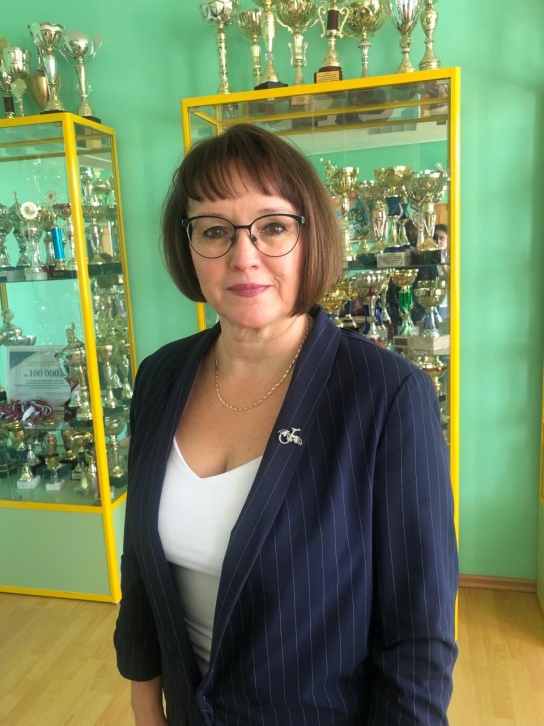 Шагалина Наталья Александровна Занимаемая должность: директорТелефон: 8 (35346) 4-62-70Адрес электронной почты: sdusshor2003@mail.ru 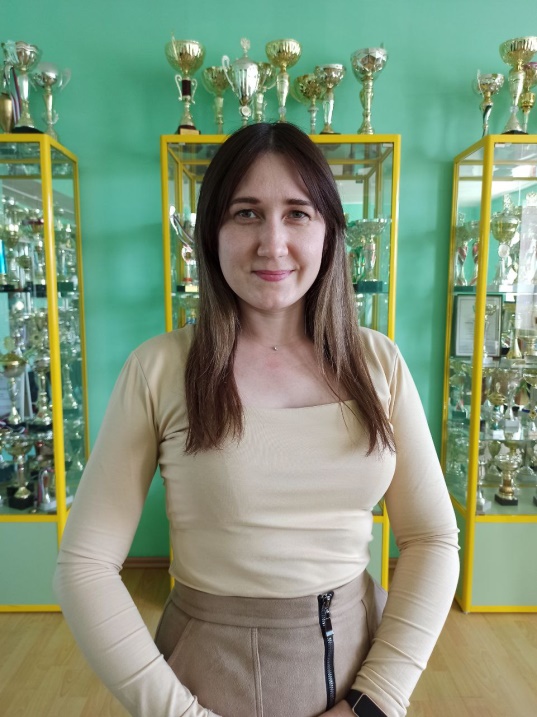 Трубникова Анна ВладимировнаЗанимаемая должность: заместитель директораТелефон: 8 (35346) 4-62-70Адрес электронной почты: sdusshor2003@mail.ru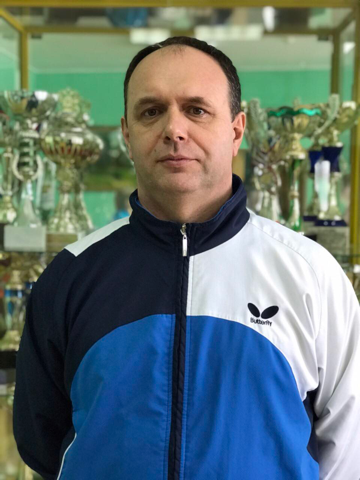 Фамилия, имя отчество: Адеянов Дмитрий Викторович(Согласие на обработку персональных данных от 10.02.2023г.)Занимаемая должность: старший тренер-преподавательУровень образования: высшееКвалификация: педагог по физической культуреНаименование направления подготовки и специальности: физическая культураУченая степень: не имеетсяУченое звание: не имеетсяПовышение квалификации и профессиональная переподготовка: КПК: ООО «ЦНОИ» «Тренер-преподаватель. Теория и методика тренировочного процесса», 2022 г.Общий стаж работы: 32 годаСтаж работы по специальности: 13 летПреподаваемые учебные предметы, курсы, дисциплины: настольный теннис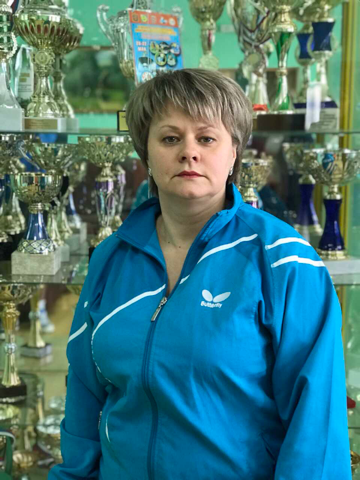 Фамилия, имя, отчество: Кшняйкина Ольга Анатольевна(Согласие на обработку персональных данных от 10.02.2023г.)Занимаемая должность: тренер-преподавательУровень образования: высшееКвалификация: педагог по физической культуреНаименование направления подготовки и специальности: физическая культураУченая степень: не имеетсяУченое звание: не имеетсяПовышение квалификации и профессиональная переподготовка: КПК: ООО «ЦНОИ» «Тренер-преподаватель. Теория и методика тренировочного процесса», 2021 г.Общий стаж работы: 26 летСтаж работы по специальности: 13 летПреподаваемые учебные предметы, курсы, дисциплины: настольный теннис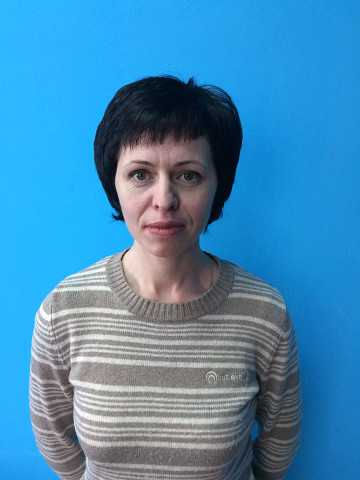 Фамилия, имя, отчество: Адеянова Оксана Николаевна(Согласие на обработку персональных данных от 10.02.2023г.)Занимаемая должность: тренер-преподавательУровень образования: среднее профессиональноеКвалификация: воспитатель детей дошкольного возрастаНаименование направления подготовки и специальности: дошкольное образованиеУченая степень: не имеетсяУченое звание: не имеетсяПовышение квалификации и профессиональная переподготовка: профессиональная переподготовка: ООО «Прогресс» «Тренер» в сфере педагогики и методики физической культуры и спорта, 2022г., КПК:  ООО «ЦНОИ» «Тренер-преподаватель. Теория и методика тренировочного процесса», 2022 г.Общий стаж работы: 24 годаСтаж работы по специальности: 2 годаПреподаваемые учебные предметы, курсы, дисциплины: настольный теннис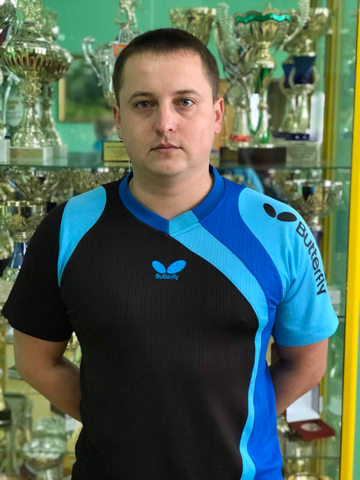 Фамилия, имя, отчество: Деменок Олег Николаевич(Согласие на обработку персональных данных от 10.02.2023г.)Занимаемая должность: тренер-преподавательУровень образования: среднее профессиональное Квалификация: учитель физической культуры с дополнительной подготовкой в области спортивной тренировки Наименование направления подготовки и специальности: физическая культураУченая степень: не имеетсяУченое звание: не имеетсяПовышение квалификации и профессиональная переподготовка: КПК:  ООО «ЦНОИ» «Тренер-преподаватель. Теория и методика тренировочного процесса», 2021 г.Общий стаж работы: 12 летСтаж работы по специальности: 10 летПреподаваемые учебные предметы, курсы, дисциплины: настольный теннис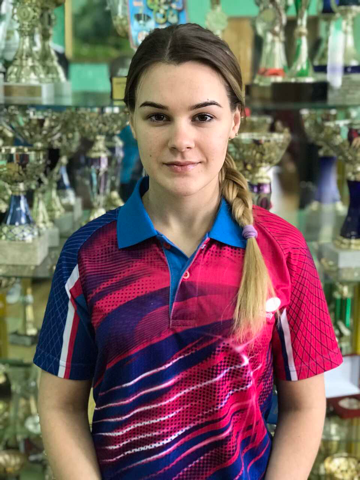 Фамилия, имя, отчество: Соплякова Марина Александровна(Согласие на обработку персональных данных от 10.02.2023г.)Занимаемая должность: тренер-преподавательУровень образования: высшее Квалификация: бакалаврНаименование направления подготовки и специальности: экономикаУченая степень: не имеетсяУченое звание: не имеетсяПовышение квалификации и профессиональная переподготовка: профессиональная переподготовка: АНО ДПО «Оренбургская бизнес школа» «Тренер-преподаватель» в сфере физической культуры и спорта, 2017 г.; КПК:  ООО «ЦНОИ» «Тренер-преподаватель. Теория и методика тренировочного процесса», 2022 г.Общий стаж работы: 7 летСтаж работы по специальности: 7 летПреподаваемые учебные предметы, курсы, дисциплины: настольный теннис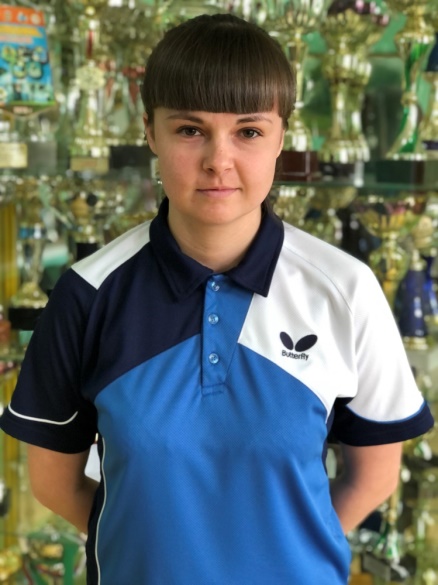 Фамилия, имя, отчество: Деменок Анна Викторовна(Согласие на обработку персональных данных от 10.02.2023г.)Занимаемая должность: тренер-преподавательУровень образования: среднее профессиональноеКвалификация: повар-кондитерНаименование направления подготовки и специальности: повар, кондитерУченая степень: не имеетсяУченое звание: не имеетсяПовышение квалификации и профессиональная переподготовка: профессиональная переподготовка: АНО ДПО «Оренбургская бизнес школа» «Тренер» в сфере физической культуры и спорта, 2021 г.; КПК:  ООО «ЦНОИ» «Тренер-преподаватель. Теория и методика тренировочного процесса», 2021 г.Общий стаж работы: 3 годаСтаж работы по специальности: 3 годаПреподаваемые учебные предметы, курсы, дисциплины: настольный теннис